Información para la prensa	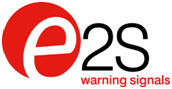 Para descargar imagen para impresión de calidad 300dpi,visite parkfield.co.uk/e2s/d2xb1ld2-print.jpgPara descargar un archivo Word del texto, vaya a parkfield.co.uk/e2s/d2xb1ld2-es.docxPara obtener más información visite la página: parkfield.co.uk/e2s Baliza LED exclusiva UL Clase I/II Div 2 para sistemas de incendios y de señalización general privados
Publicado el 06 de diciembre de 2017E2S Warning Signals es el fabricante independiente más importante del mundo de señales de advertencia sonoras y visuales para el uso en sistemas de detección de incendios instalados en áreas comerciales, industriales y peligrosas. La nueva baliza D2xB1LD2 está homologada según UL1638 para aplicaciones de incendios y obligaciones de señalización general privados. Está disponible con opción de caja en color rojo o gris con filtros de color de lente de policarbonato estables UV sustituibles, que se pueden cambiar in situ sin necesidad de acceder a la caja y está equipada con una protección de acero inoxidable de serie. Los ratios de candelas de 73,4cd en UL1638 para fuego en modo privado para aplicaciones de señalización general garantizan que la D2xB1LD2 es la solución de señalización LED más efectiva disponible para lugares peligrosos. La disposición de los LEDs Cree® de alto rendimiento proporciona una corriente de irrupción y operativa mínima y optimiza la visibilidad en todas direcciones. La baliza dispone de cinco modos de intermitencia: 1Hz, 1,3Hz, 2Hz, doble y triple disparo con una salida efectiva de 180cd para aplicaciones de advertencia. También dispone de modos de alta potencia seleccionables y modos estacionarios de baja potencia con salidas de hasta 87cd para señalización de estado. Las versiones de corriente continua (CC) disponen de tres etapas seleccionables remotamente, lo que permite asignar diferentes velocidades de destello a los diferentes procesos o condiciones de alarma desde un solo dispositivo.
Con homologación UL/cUL para Clase I Div 2, Clase II Div 2 y Clase I Zona 2/22 así como certificación IECEx y ATEX para Zona 2 y 22 aplicaciones, la familia D2x de señales de advertencia se puede instalar casi en cualquier lugar del mundo. La caja de aluminio de grado marítimo LM6 presenta acabado cromado con pintura electrostática para la máxima protección contra la corrosión y cumple con las normas de protección NEMA Tipo 4/4X/3R/13 y EN60529 IP66. Las terminaciones duplicadas enchufables (cuatro hilos) facilitan una rápida instalación y permiten la conexión en bucle o en cadena de múltiples unidades sin necesidad de cajas de empalmes adicionales. Los diodos de monitorización integrados y las opciones de final de línea configurables por el usuario garantizan la compatibilidad con los paneles de control supervisados.El dispositivo combinadoD2xCDLD2 integra la D2xB1LD2 con una sirena de alarma UL464 D2xS1 116dB(A) de 64 tonos integrada en una sola caja consiguiendo la solución más efectiva para la señalización sonora y visual y reduciendo el cableado y los costes de instalación.*** Ends: body copy 345 words ***Notas a los editores.Para cualquier cuestión de seguimiento, contacte con:	Nigel May	Parkfield Communications LimitedParkfield HouseDamerhamSP6 3HQGran BretañaTel: + 44 (0)1725 518321Fax: + 44 (0)1725 518378nigel.may@parkfield.co.uk parkfield.co.uk 
E2S es el líder mundial como fabricante independiente en el sector de la señalización. Con su sede en la zona oeste de Londres (Inglaterra), es una empresa que diseña y fabrica una exhaustiva gama de productos de señalización para entornos industriales, marinos y de zonas peligrosas. La red de distribución de E2S permite la disponibilidad a escala global de sus productos; para consultar los detalles de los distribuidores, diríjase a la página web de la compañía. Además, E2S cuenta con un centro de distribución especializado en Houston (Texas) para distribuir productos a nivel local y proporcionar asistencia técnica.E2S Warning SignalsImpress HouseMansell RoadLondresW3 7QHGran BretañaTel: + 44 (0)20 8743 8880Fax: + 44 (0)20 8740 4200sales@e2s.com e2s.com